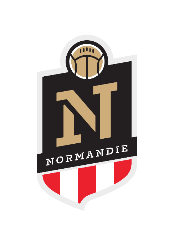 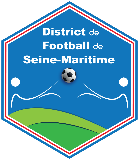 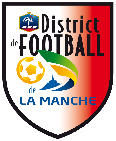 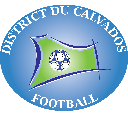 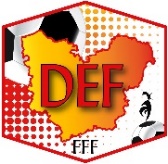 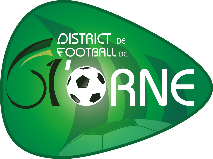 AUTORISATION PARENTALE Je soussigné(e) Mme, M. …………………………………………………………. autorise mon fils / ma fille  (1) ………………………………… à participer aux rassemblements, stages, matchs de détection et de sélection de District et de Ligue qui auront lieu au cours de la saison 2019/2020.Fait à 	 le ……………………………..	SIGNATURE :Par ailleurs,             en cas d'urgence médicale ou chirurgicale, j'autorise les responsables du District et de la Ligue à prendre toute disposition préconisée par le corps médical.Je certifie que mon fils / ma fille (1) a fait l’objet d’une vaccination antitétanique (le dernier rappel datant obligatoirement de moins de 5 ans).N° de Sécurité Sociale des parents : 	……….______________________________________________________________________________________________PERSONNE A PRÉVENIR EN CAS D'ACCIDENT :M. 	 n° tél. : 	ou M. 	 n° tél. : 	Mail (obligatoire) : ………………………………………………..@.............................................. (écrire lisiblement)	__AUTORISATION D’UTILISATION D’IMAGESJe soussigné(e) 	 autorise - n’autorise pas (1) le District et la Ligue de Football de Normandie à photographier mon enfant, et à publier ces photos sur les sites.Fait à 	 le ………………………………..	SIGNATURE :(1) rayer la mention inutile